nr 36/2022 (962)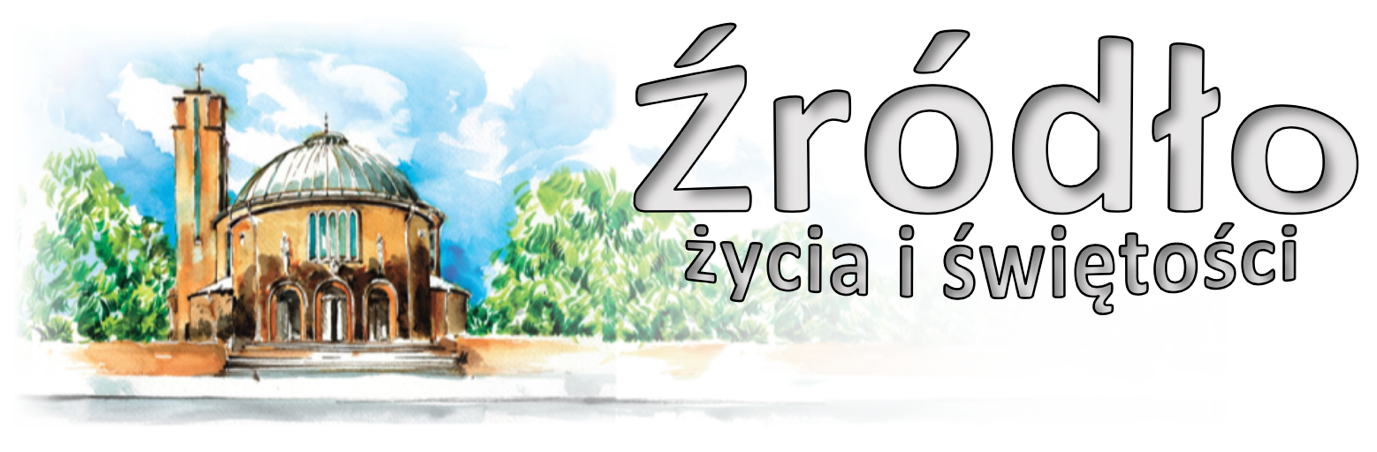 4 września 2022 r.gazetka rzymskokatolickiej parafii pw. Najświętszego Serca Pana Jezusa w RaciborzuXXIII Niedziela ZwykłaEwangelia według św. Łukasza (14,25-33)„Wielkie tłumy szły z Jezusem. On zwrócił się i rzekł do nich: Jeśli kto przychodzi do Mnie, a nie ma w nienawiści swego ojca i matki, żony i dzieci, braci i sióstr, nadto i siebie samego, nie może być moim uczniem. Kto nie nosi swego krzyża, a idzie za Mną, ten nie może być moim uczniem. Bo któż z was, chcąc zbudować wieżę, nie usiądzie wpierw, a nie oblicza wydatków, czy ma na wykończenie? Inaczej gdyby założył fundament, a nie zdołałby wykończyć, wszyscy patrząc na to zaczęliby drwić z niego: Ten człowiek zaczął budować, a nie zdołał wykończyć. Albo który król, mając wyruszyć, aby stoczyć bitwę z drugim królem, nie usiądzie wpierw i nie rozważy, czy w dziesięć tysięcy ludzi może stawić czoło temu, który z dwudziestu tysiącami nadciąga przeciw niemu? Jeśli nie, wyprawia poselstwo, gdy tamten jest jeszcze daleko, i prosi o warunki pokoju. Tak więc nikt z was, kto nie wyrzeka się wszystkiego, co posiada, nie może być moim uczniem.”Wszystko, co czynimy, powinniśmy poprzedzać należytą rozwagą. Według tego, co mówi Prawda, kto chce wznieść wieżę, najpierw przygotowuje środki na jej budowę. Jeśli więc chcemy wznieść wieżę pokory, musimy się przedtem przygotować do znoszenia przeciwności ze strony tego świata. Taka bowiem istnieje różnica między budowlą ziemską a niebiańską, iż ziemską budowlę wznosi się po zebraniu na to środków, niebiańską zaś przez ich rozdanie. Na pierwszą gromadzimy środki, których nie mieliśmy, dla drugiej porzucamy to, co było naszą własnością. Tych środków nie mógł mieć ów bogacz, właściciel wielkich posiadłości, który zapytał Mistrza: „Nauczycielu dobry, co mam czynić, aby osiągnąć życie wieczne?” (Mt 19,16). Skoro usłyszał nakaz opuszczenia wszystkiego, odszedł smutny. Zasmuciło go wewnętrznie to, co cieszyło go posiadaniem zewnętrznie, bo w tym życiu kochał to, co go wywyższało, a nie chciał starać się o pokorę potrzebną do osiągnięcia wiecznej ojczyzny… Król przeciw równemu królowi wyrusza na wojnę. Skoro się jednak zastanowi, czy da radę [pokonać go], wysyła posłów i prosi o zawarcie pokoju. Iluż potrzeba łez, abyśmy mogli spodziewać się przebaczenia na owej straszliwej rozprawie, kiedy staniemy na sądzie przed naszym Królem nie jako Mu równi, lecz niżsi z powodu swego stanu, swej ułomności i swojej sprawy... Wyślijmy więc do Niego w poselstwie nasze łzy, wyślijmy czyny miłosierdzia, składajmy na Jego ołtarzu przebłagalną ofiarę, przyznajmy, iż na Jego sądzie nie możemy przy swoim obstawać. Myślmy o potędze Jego mocy i prośmy o zawarcie pokoju. To jest nasze poselstwo, które przybywającego króla łaskawie usposabia... Wyślijmy – jak już powiedzieliśmy – do Niego nasze poselstwo, płacząc, udzielając jałmużny, ofiarując msze święte. Szczególnie pomaga nam przy odpuszczaniu naszych win przebłagalna Hostia Święta ołtarza, ofiarowana ze łzami i dobrą wolą. Ten bowiem, który własną mocą zmartwychwstał i już nie umiera, w dalszym ciągu w tej świętej tajemnicy cierpi ponownie. Ilekroć więc ofiarę Jego cierpień Mu składamy, tylekroć odnawiamy Jego mękę, aby otrzymać przebaczenie.św. Grzegorz Wielki († 604 r.)Ogłoszenia z życia naszej parafiiPoniedziałek – 5 września 2022 							Łk 6,6-11	  630			Za †† rodziców Anielę i Józefa Dziedzioch, Marię i Michała Pisarczyk, †† braci z żonami, siostry z mężami i pokrewieństwo	  900			Do Miłosierdzia Bożego za †† rodziców Janinę i Bolesława, brata Wiesława Celejewskich oraz pokrewieństwo	1800	1.	Za † męża Edwarda Grys, †† rodziców: Augusta i Otylię, Antoniego i Gertrudę, Jana, Agnieszkę i Klarę Grys, †† Jadwigę i Jerzego Urbasik, Andrzeja i Gabrielę Szot, †† z pokrewieństwa i dusze w czyśćcu cierpiące			2.	Za †† rodziców Jacka i Rozalię, teściów Michała i Marię i †† z rodzinyWtorek – 6 września 2022 								Łk 6,12-19	  630	1.	Za † męża Edmunda Lizak w 19. rocznicę śmierci i †† rodziców			2.	Za † Joannę Kos (od sąsiadów z ulicy Katowickiej 9)	  800			W języku niemieckim: Für † Ema Czepelka	1800	1.	Dziękczynna z okazji urodzin ks. Aleksandra Radeckiego z prośbą o łaski na dalsze lata życia			2.	Do Miłosierdzia Bożego za †† żonę Katarzynę, syna Eugeniusza, rodziców Marię i Jana, siostrę Danutę, dziadków z obu stron i dusze w czyśćcu cierpiąceŚroda – 7 września 2022 								Łk 6,20-26	  630	1.	Za † Genowefę Sobalę (od współpracowników poradni psychologiczno – pedagogicznej)			2.	W intencji Jerzego, Hildegardę i Grzegorza o zdrowie, Boże błogosławieństwo oraz o Miłosierdzie Boże dla zmarłych rodziców, rodzeństwo z rodziny Nowak, Klimek oraz za dusze w czyśćcu cierpiące	  900			Za † matkę Annę i †† z rodziny	1800	1.	Za † syna Adama Góreckiego oraz †† rodziców i rodzeństwo z obu stron			2.	Do Miłosierdzia Bożego za † męża i ojca Piotra Zawadzkiego w 1. rocznicę śmierci, †† rodziców, braci i dusze w czyśćcu cierpiąceCzwartek – 8 września 2022 – święto Narodzenia NMP 			Mt 1,1-16.18-23	  630	1.	Z podziękowaniem za zdrowie i z prośbą o zdrowie i Boże błogosławieństwo w intencji Reginy i Huberta Przybyła oraz za †† z pokrewieństwa Kuczera i Przybyła			2.	Za † Kazimierę Mikołajczyk oraz † męża Stanisława (od Róży Różańcowej)	1630			Szkolna: Z okazji 80. urodzin Renaty z podziękowaniem za otrzymane łaski, z prośbą o zdrowie i Boże błogosławieństwo dla solenizantki i całej rodziny	1800	1. W 85. rocznicę urodzin Katarzyny z podziękowaniem za otrzymane łaski, z prośbą o dalsze Boże błogosławieństwo			2.	Za † Jana KurkaPiątek – 9 września 2022 								Łk 6,39-42	  630			Za †† matkę Annę Reichel, ojca Jana, siostry Gizelę i Irenę, dziadków z obu stron i całe pokrewieństwo	  900			Za †† męża Romana, rodziców, rodzeństwo i dziadków	1500			Koronka do Bożego Miłosierdzia	1800	1.	Do Bożej Opatrzności w intencji Wolfganga z okazji 60.rocznicy urodzin z podziękowaniem za otrzymane łaski, z prośbą o Boże błogosławieństwo i zdrowie dla jubilata i jego rodziny			2.	Do Miłosierdzia Bożego za † ojca Joachima Mandera, jego żonę Ernestynę oraz †† z pokrewieństwa Mandera i Praszelik	1900			Spotkanie dla młodzieży Sobota – 10 września 2022 								Łk 6,43-49	  630			Za † Henryka Cichonia, †† rodziców Marię i Karola, braci Jana i Herberta, bratową Gerdę i †† z rodziny	1730			Nieszpory Maryjne	1800			W sobotni wieczór: 1. Do Miłosierdzia Bożego za † Edwarda Wasik			2.	Do Miłosierdzia Bożego za † ojca Zygmunta w 24. rocznicę śmierci oraz o Boże błogosławieństwo dla całej rodziny			3.	W intencji Ojczyzny oraz za żyjących i zmarłych z Klubu Gazety PolskiejXXIV Niedziela Zwykła – 11 września 2022 		Wj 32,7-11.13-14;1 Tm 1,12-17; Łk 15,1-32	  700			Za † teściową Helenę w 7. rocznicę śmierci, †† teścia Józefa, ojca Stanisława i †† z rodziny	  830			Godzinki o Niepokalanym Poczęciu NMP	  900			W intencji Parafian	1030			Z okazji 65. rocznicy urodzin Małgorzaty z podziękowaniem za otrzymane łaski, z prośbą o dalsze dla solenizantki i całej rodziny						W kaplicy pod kościołem dla dzieci Za † Joannę Woźniak (od chrześnicy Justyny z rodziną)	1200			Do Bożej Opatrzności w intencji Kazimierza z okazji 60. urodzin o zdrowie, Boże błogosławieństwo i opiekę Matki Najświętszej	1700			Różaniec	1730			Nieszpory niedzielne	1800			Za † Daniela Onyszkiewicza w 1. rocznicę śmierciW tym tygodniu modlimy się: O światło Ducha Świętego dla uczniów i nauczycieli w roku szkolnymZapraszamy dzisiaj na ciąg dalszy wydarzeń w ramach Festiwalu Spotkałem Pana. O 1530 zapraszamy dzieci na warsztaty muzyczne (o 1630 występ dzieci), o 1630 warsztaty plastyczne dla dorosłych, o 1700 Uwielbienie (zespół z Nysy). Zapraszamy również na wieczorny koncert zespołu GGDuo.  Ponieważ wydarzenia te mają charakter modlitewny nie będzie wieczornych nieszporów.Przyjmujemy jubileuszowe intencje Mszalne na przyszły rok. Msze za zmarłych będą przyjmowane od 15 września.W poniedziałek, środę i piątek o 1900 w domu katechetycznym nauki przedmałżeńskie. Nie są wymagane wcześniejsze zapisy.Po wakacjach wznawiamy spotkania poszczególnych grup. Z nowym rokiem szkolnym zachęcamy także nowe osoby do dołączenia do poszczególnych grup formacyjnych.W poniedziałek o 1930 próba scholi.We wtorek o godz. 1530 spotkanie Klubu Seniora, po wieczornej Mszy spotkanie Kręgu Biblijnego.Msza szkolna w czwartek o 1630. W piątek o 1500 Koronka do Bożego Miłosierdzia.Młodzież zapraszamy na spotkanie w piątek o godz. 1900. W przyszłą niedzielę gościć będziemy przedstawicieli wydawnictwa św. Pawła, którzy będą rozprowadzać Ewangelię na każdy dzień i Pismo Święte.W dniach 8-11 września na G. św. Anny Obchody Kalwaryjskie.Przed kościołem do nabycia: nasza parafialna gazetka „Źródło”, Gość Niedzielny, miesięcznik dla dzieci „Mały Gość Niedzielny”. W zakrystii jest do nabycia „Droga do nieba” z dużym i małym drukiem (w cenie 33 i 36 zł).Kolekta dzisiejsza przeznaczona jest na potrzeby Seminarium Duchownego i Kurii Diecezjalnej.Za wszystkie ofiary, kwiaty i prace przy kościele składamy serdeczne „Bóg zapłać”. Dziękujemy za każdą pomoc w organizacji Festiwalu Spotkałem Pana.W minionym tygodniu odeszli do Pana: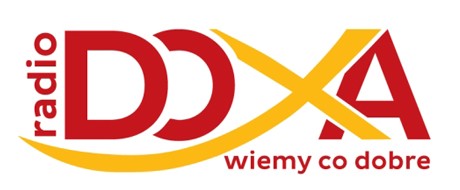 Olga Kalicka, lat 96, zam. na ul. Katowickiej (pogrzeb we wtorek, 6 IX 2022 o 12.oo)Rudolf Kubala, l. 80, zam. na ul. Chełmońskiego (pogrzeb w par. św. Mikołaja)Elżbieta Szołtys, lat 96, zam. na ul. Eichendorffa Wieczny odpoczynek racz zmarłym dać Panie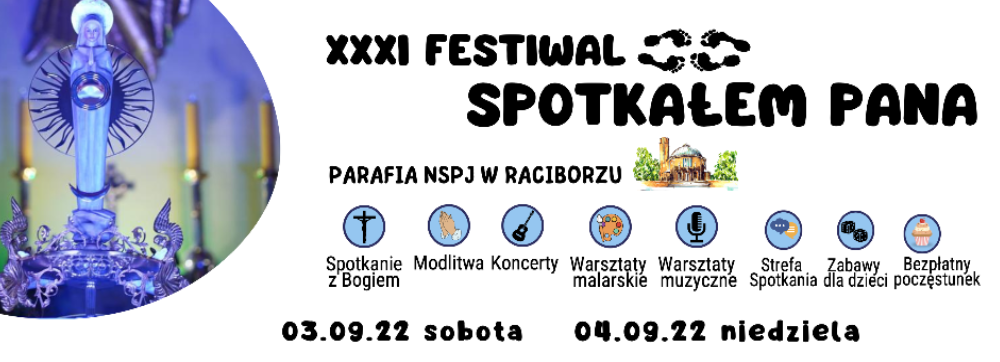 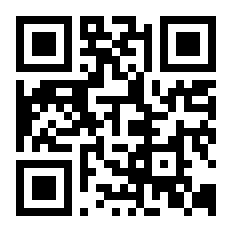 15.3o Warsztaty Muzyczne dla dzieci - Kacper Trela16.3o Koncert uczestników warsztatów16.3o Warsztaty malarskie dla dorosłych – Agnieszka Jasińska17.oo UWIELBIENIE – zespół z par. Matki Bożej z Nysy – Kinga Cieleń, Kuba Bernat, Kacper Trela19.oo Koncert GGDuo – Gabriela i Wojciech Gąsior 	Ponadto czas na spotkanie przy kawie, herbacie i cieścieOrganizatorem XXXI Festiwalu Spotkałem Pana jest Duszpasterstwo Młodzieży, parafia NSPJ w Raciborzu wraz z Urzędem Miasta Racibórz i Powiatem Raciborskim. Dziękujemy pomysłodawcom, zwłaszcza Ani i Kai oraz wszystkim, którzy pomogli w realizacji Festiwalu, a zwłaszcza młodzieży i harcerzom z ZHR. Dziękujemy za wsparcie i pomoc finansową, także tę przykazywaną przez indywidualnych ofiarodawców. Dziękujemy wszystkim muzykom i artystom za obecność i twórczość. Mediom, a zwłaszcza redakcji Gościa Niedzielnego, Radiu Doxa, Radiu Vanessa oraz portalom internetowym dziękujemy za promocję wydarzenia i relacje z koncertów. Dziękujemy również za obsługę techniczną, scenę i nagłośnienie. Dziękujemy wszystkim, którzy pomogli w przygotowaniu kawiarenki, a zwłaszcza za ciasta…Wszystkim, którzy skorzystali z zaproszenia dziękujemy za obecność i wspólną modlitwę.